​​​​​​​  កិច្ចតែងការបង្រៀនមុខវិជា្ជ	៖ ជីវវិទ្យាថ្នាក់ទី	៖ ៧ជំពូកទី១	៖ វិសមភាពមេរៀនទី១០	៖ រយៈពេល	៖ ២ម៉ោងម៉ោងទី	៖ ១បង្រៀនដោយ៖ សូ សាវឿតI- វត្ថុបំណងចំណេះដឹង៖​ 	សិស្សបកស្រាយបានពីចំណោទវិសមភាព។បំណិន៖       សិស្សកំណត់លក្ខណៈការប្តូរទិសដៅនៃវិសមភាព។ឥរិយាបថ៖ 	បណ្តុះស្មារតីសិស្សយ៉ាងស៊ីជម្រៅ និងធ្វើអោយសិស្សមានភាពសប្បាយរីករាយក្នុងការសិក្សា រៀនសូត្រ។II- សម្ភារៈបង្រៀន និងរៀន 	ឯកសារយោង៖ 	+ សៀវភៅពុម្ពសិស្សថ្នាក់ទី៧ មុខវិជ្ជាគណិតវិទ្យារបស់ក្រសួងអប់រំ យុជន និងកីឡា។+ សៀវភៅណែនាំសម្រាប់គ្រូបង្រៀន។ 	សម្ភារៈបង្រៀន និងរៀន		+ សៀវភៅពុម្ពសិស្ស សៀវភៅពុម្ពគ្រូ បន្ទាត់វែង និងក្តាឈ្នួន។III- សកម្មភាពបង្រៀន និងរៀនសកម្មភាពគ្រូខ្លឹមសារមេរៀនសកម្មភាពសិស្សត្រួតពិនិត្យ- អនាម័យ-សណ្ដាប់ធ្នាប់-អវត្តមាន ។ជំហានទី១ រដ្ឋបាលថ្នាក់ប្រធាន ឬអនុប្រធានថ្នាក់ ជួយសម្រប សម្រួលឡើងរាយការណ៍ ពី​អវត្តមាន សិស្ស។- គ្រូប្រាប់ពីសញ្ញាធំ តូចជំហានទី២ រំឭកមេរៀនចាស់- សិស្សស្តាប់ការពន្យល់របស់គ្រូ។- គ្រូសរសេរ ចំណងជើងមេរៀន ដាក់នៅលើក្តាខៀន។- គ្រូគូសបន្ទាត់ចំនួនពីរនៅលើក្តា ខៀន ហើយសួរថា៖ + តើលេខនៅខាងស្តាំសូន្យ គឺជា ចំនួនដូចម្តេច?+ តើលេខនៅខាងឆ្វេងសូន្យ គឺជា ចំនួនដូចម្តេច?- គ្រូអោយសិស្សទាញរកសេចក្តី សន្និដ្ឋាន។- គ្រូអោយសិស្សពិនិត្យលំហាត់គំរូ រួចទាញរកសេចក្តីសន្និដ្ឋាន។- គ្រូអោយសិស្សពិនិត្យលំហាត់គំរូ រួចទាញរកសេចក្តីសន្និដ្ឋាន។- គ្រូអោយសិស្សពិនិត្យលំហាត់គំរូ រួចទាញរកសេចក្តីសន្និដ្ឋាន។- គ្រូដាក់លំហាត់គំរូ អោយសិស្សធ្វើ ការពិនិត្យ។- គ្រូគូសរូបដាក់លើក្តាខៀន។ជំហានទី៣៖ មេរៀនថ្មី (៣០នាទី)មេរៀនទី១០៖ វិសមភាព១. សញ្ញាវិសមភាព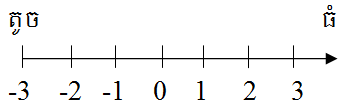 - ចំនួនខាងស្តាំធំជាងចំនួនខាងឆ្វេង ជានិច្ច។ ឧទាហរណ៍ៈ-1 < 00 <  1​ ហៅថាវិសមភាពភាពមិនស្មើគ្នាa + b + d > c – b + d      a + b > c – b + d – dដូចនេះ  a + b > c – b ពេលប្តូរតួពីអង្គម្ខាង ទៅអង្គម្ខាងទៀត ត្រូវប្តូរសញ្ញា។ ឧទាហរណ៍ៈ   10 < 20	                 10  <  20+                          +   2   =  2	                   (-2) = (-2)   12 < 22                    8   <  18    10 < 20	                 10  <  20      2   =  2	                    2  =  2      20 < 40                   5  < 10      10 < 20	                 10  <  20     (-2)  = (-2)	              (-2)  = (-2)	         - 20 > -40                -5  > -10ចំណោទលំហាតគំរូទំព័រទី ១០៤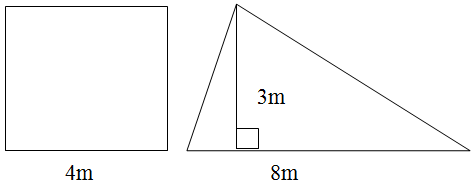 ប្រៀបធៀបក្រឡាផ្ទៃផ្ទៃក្រឡាការេ = 42 = 16m2ផ្ទៃក្រឡាត្រីកោណ =  = 12m2ដូចនេះគេបាន ៖ ផ្ទៃក្រឡាការេ  >  ផ្ទៃក្រឡាត្រីកោណ-សិស្សកត់ចំណងជើងមេរៀន ចូលទៅ ក្នុងសៀវភៅ។- សិស្សសង្កេត និងឆ្លើយសំណួររបស់ គ្រូបង្រៀន។- សិស្សកត់ត្រាមេរៀន ចូលទៅក្នុង សៀវទៅក្នុងសៀវភៅ។- សិស្សទាញរកសេចក្តីសន្និដ្ឋាន។- សិស្សពិនិត្យលំហាត់គំរូរួចទាញរក សេចក្តីសន្និដ្ឋាន។+ ទិសដៅដូចវិសមភាពដើម។- សិស្សពិនិត្យលំហាត់គំរូរួចទាញរក សេចក្តីសន្និដ្ឋាន។+ ទិសដៅដូចវិសមភាពដើម។- សិស្សពិនិត្យលំហាត់គំរូរួចទាញរក សេចក្តីសន្និដ្ឋាន។+ ប្រសិនបើគុណ និងចែកអោយចំនួន អវិជ្ជមាន (-) នោះគេបានវិសមភាពថ្មី ដែលមានទិសដៅ ផ្ទុយពីវិសមភាព ដើម។- សិស្សពិនិត្យ និងស្វែងយល់។- អោយសិស្សអនុវត្តន៍លំហាត់ដាក់ លើក្តាឈ្នួន។ជំហានទី៤៖ ពង្រឹងចំណេះដឹង - លំហាត់នៅក្នុងសៀវភៅពុម្ពទំព័រទី ១០៦។- សិស្សសរសេរចម្លើយ ដាក់នៅលើក្តា ឈ្នួន។ - គ្រូដាក់លំហាត់ប្រតិបត្តិ- អោយសិស្សអានមេរៀនបន្ត និង ពេលធ្វើដំណើរតាមផ្លូវ ត្រូវគោរព ច្បាប់ចរាចណ៍ ជាពិសេសត្រូវមាន អនាម័យខ្លួនប្រាណ។ជំហានទី៥ ៖ កិច្ចការផ្ទះ- លំហាត់នៅក្នុងសៀវភៅពុម្ពទំព័រទី ១០៥។-សិស្សអនុវត្តធ្វើលំហាត់ប្រតិបត្តិ។-សិស្សស្តាប់ ហើយអនុវត្តន៍តាមការ ណែនាំរបស់គ្រូ​បង្រៀន។